Załącznik nr 1 do SIWZ - formularz oferty FORMULARZ OFERTOWY DANE WYKONAWCY (Wykonawców - w przypadku oferty wspólnej, ze wskazaniem pełnomocnika): w odpowiedzi na ogłoszenie o przetargu nieograniczonym na „Utworzenie otwartej strefy aktywności w Parku Miejskim w Morągu”.Postępowanie znak: KI.271.3.2019.PJ, składam(y) niniejszą ofertę:  Część nr 1 – Dostawa i montaż urządzeń placu zabawOferuję wykonanie zamówienia zgodnie z opisem przedmiotu zamówienia i na warunkach płatności określonych w SIWZ za cenę ryczałtową brutto:....................................................... w tym należny podatek VAT.    słownie brutto:……....................................................................................................... I KRYTERIUMGwarancja ................. (wpisać zgodnie z opisem w §XIV ust. 4 SIWZ). II KRYTERIUMCzęść nr 2 – Dostawa i montaż urządzeń siłowni zewnętrznejOferuję wykonanie zamówienia zgodnie z opisem przedmiotu zamówienia i na warunkach płatności określonych w SIWZ za cenę ryczałtową brutto:....................................................... w tym należny podatek VAT.    słownie brutto:……....................................................................................................... I KRYTERIUMGwarancja ................. (wpisać zgodnie z opisem w §XIV ust. 4 SIWZ).II KRYTERIUMOświadczamy, że:  zapoznaliśmy się ze specyfikacją istotnych warunków zamówienia oraz zdobyliśmy konieczne informacje potrzebne do właściwego wykonania zamówienia. jesteśmy związani niniejszą ofertą przez okres 30 dni od upływu terminu składania ofert. zawarty w specyfikacji istotnych warunków zamówienia wzór/projekt umowy został przez nas zaakceptowany bez zastrzeżeń i zobowiązujemy się, w przypadku wybrania naszej oferty do zawarcia umowy na warunkach określonych w SIWZ oraz w miejscu i terminie wyznaczonym przez zamawiającego. uwzględniliśmy zmiany i dodatkowe ustalenia wynikłe w trakcie procedury przetargowej stanowiące integralną część SIWZ, wyszczególnione we wszystkich umieszczonych na stronie internetowej pismach Zamawiającego,akceptujemy warunki płatności określone przez Zamawiającego w Specyfikacji Istotnych Warunków Zamówienia,  wypełniliśmy obowiązki informacyjne przewidziane w art. 13 lub art. 14 RODO1 wobec osób fizycznych, od których dane osobowe bezpośrednio lub pośrednio pozyskałem w celu ubiegania się o udzielenie zamówienia publicznego w niniejszym postępowaniu.*1 rozporządzenie Parlamentu Europejskiego i Rady (UE) 2016/679 z dnia 27 kwietnia 2016 r. w sprawie ochrony osób fizycznych w związku z przetwarzaniem danych osobowych i w sprawie swobodnego przepływu takich danych oraz uchylenia dyrektywy 95/46/WE (ogólne rozporządzenie o ochronie danych) (Dz. Urz. UE L 119 z 04.05.2016, str. 1).* W przypadku gdy wykonawca nie przekazuje danych osobowych innych niż bezpośrednio jego dotyczących lub zachodzi wyłączenie stosowania obowiązku informacyjnego, stosownie do art. 13 ust. 4 lub art. 14 ust. 5 RODO treści oświadczenia wykonawca nie składa.Nazwisko(a) i imię(ona) osoby(ób) odpowiedzialnej za realizację zamówienia  i kontakt ze strony Wykonawcy .......................................................................................................................................... Oświadczamy, że złożona oferta:  nie prowadzi do powstania u zamawiającego obowiązku podatkowego zgodnie z przepisami o podatku od towarów i usług;  prowadzi do powstania u zamawiającego obowiązku podatkowego zgodnie z przepisami o podatku od towarów i usług, jednocześnie wskazując nazwę (rodzaj) towaru lub usługi, których dostawa lub świadczenie będzie prowadzić do jego powstania, oraz wskazując ich wartość bez kwoty podatku. Następujące prace zamierzamy zlecić podwykonawcom:  Oświadczamy, że Wykonawca którego reprezentujemy jest:           mikro przedsiębiorcą (podmiot nie będący żadnym z poniższych) 	małym przedsiębiorcą (małe przedsiębiorstwo definiuje się jako przedsiębiorstwo, które zatrudnia mniej niż 50 pracowników i którego roczny obrót lub roczna suma bilansowa nie przekracza 10 milionów EUR)  	średnim przedsiębiorcą (średnie przedsiębiorstwo definiuje się jako przedsiębiorstwo, które zatrudnia mniej niż 250 pracowników i którego roczny obrót nie przekracza 50 milionów lub roczna suma bilansowa nie przekracza 43 milionów EUR) dużym przedsiębiorstwem Oświadczamy, że oferta nie zawiera/ zawiera (niepotrzebne skreślić) informacji stanowiących tajemnicę przedsiębiorstwa w rozumieniu przepisów o zwalczaniu nieuczciwej konkurencji. Informacje takie zawarte są w następujących dokumentach:................................................................................. Ofertę składamy na ................................ kolejno ponumerowanych stronach.  Na podstawie art. 26 ust. 6 ustawy Pzp informuję, że Zamawiający może samodzielnie pobrać wymagane przez niego dokumenty tj. …………….............…………………………….....……………………………(należy podać jakie dokumenty Zamawiający może samodzielnie pobrać). Powyższa dokumenty Zamawiający pobiera z ogólnodostępnej i bezpłatnej bazy danych pod adresem internetowy: …………………………….......................... w przypadku Wykonawców mających siedzibę w Polsce:       https://ems.ms.gov.pl/krs/wyszukiwaniepodmiotu?t:lb=t,       https://prod.ceidg.gov.pl...................................................................................... 	 	........................................ (pieczęć i podpis(y) osób uprawnionych   	 	 	                                            (data) do reprezentacji wykonawcy lub pełnomocnika) Załącznik nr 2 do SIWZ - oświadczenie o spełnianiu warunków OŚWIADCZENIE SPEŁNIENIA WARUNKÓW UDZIAŁU W POSTĘPOWANIU  Przystępując do postępowania prowadzonego w trybie przetargu nieograniczonego w sprawie udzielenia zamówienia publicznego na: „Utworzenie otwartej strefy aktywności w Parku Miejskim w Morągu”.Postępowanie znak: KI.271.3.2019.PJdot. części  nr 1 i 2 *działając w imieniu Wykonawcy: ………………………………………………………………………………………………………………………… ……………………………………………………………………………………………………………………………………………… (podać nazwę i adres Wykonawcy) INFORMACJA DOTYCZĄCA WYKONAWCY:  Oświadczam, że spełniam warunki udziału w postępowaniu określone przez zamawiającego w §V ust. 1 pkt 2) ppkt 2.1)- 2.3) Specyfikacji Istotnych Warunków Zamówienia ...................................................................................... 	 	........................................ (pieczęć i podpis(y) osób uprawnionych   	 	 			 (data) do reprezentacji wykonawcy lub pełnomocnika) INFORMACJA DOTYCZĄCA WYKONACÓW WYSTĘPUJĄCYCH WSPÓLNIE:Oświadczam że reprezentowani przeze mnie Wykonawcy wspólnie ubiegający się o zamówienie spełniają warunki udziału w postępowaniu w następującym zakresie:- wykonawca ........................................................- warunek określony w §V ust. 1 pkt 2 ppkt 2.3) lit.a) SIWZ- wykonawca ........................................................- warunek określony w §V ust. 1 pkt 2 ppkt 2.3) lit.b) SIWZINFORMACJA W ZWIĄZKU Z POLEGANIEM NA ZASOBACH INNYCH PODMIOTÓW:   Oświadczam, że w celu wykazania spełniania warunków udziału w postępowaniu, określonych przez zamawiającego w §V ust. 1 pkt 2) ppkt 2.1)- 2.3) Specyfikacji Istotnych Warunków Zamówienia, polegam na zasobach następującego/ych podmiotu/ów:………………………………………………………………………………………………………………..(podać pełną nazwę/firmę, adres, także w zależności od podmiotu NIP/PESEL, KRS/CEiDG),w następującym zakresie: ………………………………………… (wskazać podmiot i określić odpowiedni zakres dla wskazanego podmiotu).  ...................................................................................... 	 	........................................ (pieczęć i podpis(y) osób uprawnionych   	 	 			 (data) do reprezentacji wykonawcy lub pełnomocnika) OŚWIADCZENIE DOTYCZĄCE PODANYCH INFORMACJI:  Oświadczam, że wszystkie informacje podane w powyższych oświadczeniach są aktualne i zgodne z prawdą oraz zostały przedstawione z pełną świadomością konsekwencji wprowadzenia zamawiającego w błąd przy przedstawianiu informacji. ...................................................................................... 	 	........................................ (pieczęć i podpis(y) osób uprawnionych   	 	 			 (data) do reprezentacji wykonawcy lub pełnomocnika * niepotrzebne skreślićZałącznik nr 3 do SIWZ – Oświadczenie o braku podstaw do wykluczenia  OŚWIADCZENIE O BRAKU PODSTAW DO WYKLUCZENIA Przystępując do postępowania prowadzonego w trybie przetargu nieograniczonego w sprawie udzielenia zamówienia publicznego na: „Utworzenie otwartej strefy aktywności w Parku Miejskim w Morągu”.Postępowanie znak: KI.271.3.2019.PJdot. części  nr 1 i 2 *działając w imieniu Wykonawcy: ………………………………………………………………………………………………………………………… ……………………………………………………………………………………………………………………………………………… (podać nazwę i adres Wykonawcy) 1. 	OŚWIADCZENIA DOTYCZĄCE WYKONAWCY:  Oświadczam, że nie podlegam wykluczeniu z postępowania na podstawie art. 24 ust 1 pkt 12-23 ustawy Pzp. Oświadczam, że nie podlegam wykluczeniu z postępowania na podstawie art. 24 ust. 5 pkt 1) ustawy Pzp  . ...................................................................................... 	 	........................................ (pieczęć i podpis(y) osób uprawnionych   	 	 	                                          (data) do reprezentacji wykonawcy lub pełnomocnika Oświadczam, że zachodzą w stosunku do mnie podstawy wykluczenia z postępowania na podstawie art. …………. ustawy Pzp (podać mającą zastosowanie podstawę wykluczenia spośród wymienionych w art. 24 ust. 1 pkt 13-14, 16-20 lub art. 24 ust. 5  pkt 1)ustawy Pzp). Jednocześnie oświadczam, że w związku z ww. okolicznością, na podstawie art. 24 ust. 8 ustawy Pzp podjąłem następujące środki naprawcze: ………………………………………………………………………………………………………………............................................ ...................................................................................... 	 	........................................ (pieczęć i podpis(y) osób uprawnionych   	 	 			 (data) do reprezentacji wykonawcy lub pełnomocnika 2.   OŚWIADCZENIE DOTYCZĄCE PODMIOTU, NA KTÓREGO ZASOBY POWOŁUJE SIĘ WYKONAWCA:  Oświadczam, że następujący/e podmiot/y, na którego/ych zasoby powołuję się w niniejszym postępowaniu, tj.: …………………………………………………………………….……………………… (podać pełną nazwę/firmę, adres, a także w zależności od podmiotu: NIP/PESEL, KRS/CEiDG) nie podlega/ją wykluczeniu z postępowania o udzielenie zamówienia. ...................................................................................... 	 	........................................ (pieczęć i podpis(y) osób uprawnionych   	 	 			 (data) do reprezentacji wykonawcy lub pełnomocnika  * niepotrzebne skreślić3.   OŚWIADCZENIE DOTYCZĄCE PODWYKONAWCY NIEBĘDĄCEGO PODMIOTEM, NA KTÓREGO ZASOBY POWOŁUJE SIĘ WYKONAWCA: Oświadczam, 	że 	następujący/e 	podmiot/y, 	będący/e 	podwykonawcą/ami: ……………………………………………………………………..….…… (podać pełną nazwę/firmę, adres, a także w zależności od podmiotu: 	NIP/PESEL, 	KRS/CEiDG), 	nie 	podlega/ją 	wykluczeniu 	z postępowania  o udzielenie zamówienia. ...................................................................................... 	 	........................................ (pieczęć i podpis(y) osób uprawnionych   	 	 			 (data) do reprezentacji wykonawcy lub pełnomocnika  OŚWIADCZENIE DOTYCZĄCE PODANYCH INFORMACJI: Oświadczam, 	że 	wszystkie 	informacje 	podane 	w 	powyższych 	oświadczeniach 	są aktualne  i zgodne z prawdą oraz zostały przedstawione z pełną świadomością konsekwencji wprowadzenia zamawiającego w błąd przy przedstawianiu informacji. ...................................................................................... 	 	........................................ (pieczęć i podpis(y) osób uprawnionych   	 	 			 (data) do reprezentacji wykonawcy lub pełnomocnika   Załącznik nr 4 do SIWZ - Wykaz wykonanych dostaw	 	WYKAZ WYKONANYCH DOSTAWPrzystępując do postępowania prowadzonego w trybie przetargu nieograniczonego w sprawie udzielenia zamówienia publicznego na: „Utworzenie otwartej strefy aktywności w Parku Miejskim w Morągu”.Postępowanie znak: KI.271.3.2019.PJdziałając w imieniu Wykonawcy: ………………………………………………………………………………………………………….............................……………… ……………………………………………………………………………………………………………………………………………… (podać nazwę i adres Wykonawcy) Przedkładam(y) niniejszy wykaz i oświadczam(y), że reprezentowana przez nas firma(y) zrealizowała(y) w ciągu ostatnich 3 lat następujące zamówienia:  Uwagi: Do wykazu należy dołączyć dowody potwierdzające, że dostawy te zostały wykonane w sposób należyty zgodnie z przepisami i prawidłowo ukończone. Zamawiający nie wymaga złożenia dokumentu w ofercie, Zamawiający wezwie wykonawcę, którego oferta zostanie oceniona jako najkorzystniejsza, do złożenia dokumentu w wyznaczonym terminie Prawdziwość powyższych danych potwierdzam własnoręcznym podpisem świadom odpowiedzialności karnej z art.233kk oraz 305 kk. ...................................................................................... 	 	........................................ (pieczęć i podpis(y) osób uprawnionych   	 	 	                                         (data) do reprezentacji wykonawcy lub pełnomocnika) UWAGA !!!Zamawiający może wezwać wykonawcę, którego oferta została najwyżej oceniona do złożenia w wyznaczonym, nie krótszym niż 5 dni, terminie aktualnych na dzień złożenia oświadczeń lub dokumentów potwierdzających okoliczności, o których mowa w art. 25 ust.1. Załącznik nr 4 składa się na wezwanie Zamawiającego.Załącznik Nr 6 - informacja o przynależności do grupy kapitałowej dot. części  nr 1 i 2 ***Lista podmiotów należących do tej samej grupy kapitałowej/ informacja o tym, że wykonawca nie należy do grupy kapitałowej*.  Przystępując do postępowania prowadzonego w trybie przetargu nieograniczonego w sprawie udzielenia zamówienia publicznego na: „Utworzenie otwartej strefy aktywności w Parku Miejskim w Morągu”.Postępowanie znak: KI.271.3.2019.PJdziałając w imieniu Wykonawcy**: ………………………………………………………………………………………………………….............................……………… ……………………………………………………………………………………………………………………………………………… (podać nazwę i adres Wykonawcy) Nawiązując do zamieszczonej w dniu ……….........…… ** na stronie internetowej Zamawiającego informacji, o której mowa  w art. 86 ust. 5 ustawy Pzp.Informuję(my), że z poniższymi wykonawcami biorącymi udział w przedmiotowym postępowaniu*, należymy do tej samej grupy kapitałowej w rozumieniu ustawy z dnia 16 lutego 2007 r. o ochronie konkurencji i konsumentów w skład której wchodzą następujące podmioty: ...................................................................................... 	 	........................................ (pieczęć i podpis(y) osób uprawnionych   	 	 			(data) do reprezentacji wykonawcy lub pełnomocnika) **wraz ze złożonym oświadczeniem przedstawimy dowody, że powiązania z innymi wykonawcami nie prowadzą do zakłócenia konkurencji w niniejszym postępowaniu o udzielenie zamówienia publicznego : a) .............................. b) ............................... ...................................................................................... 	 	........................................ (pieczęć i podpis(y) osób uprawnionych   	 	 	(data) do reprezentacji wykonawcy lub pełnomocnika) informujemy, że nie należymy do grupy kapitałowej*, / że nie należymy do żadnej grupy kapitałowej *** o której mowa w art. 24 ust. 1 pkt.23)  ustawy Prawo zamówień publicznych. ...................................................................................... 	 	........................................ (pieczęć i podpis(y) osób uprawnionych   	 	 			(data) do reprezentacji wykonawcy lub pełnomocnika) * - należy wypełnić pkt. 1 lub pkt. 2 ** - datę wstawić w przypadku składania niniejszego oświadczenia po otwarciu ofert.  *** - niepotrzebne skreślić Prawdziwość powyższych danych potwierdzam własnoręcznym podpisem świadom odpowiedzialności karnej z art.233kk oraz 305 kk. UWAGA !!!Załącznik nr 6 Wykonawca składa w terminie 3 dni od dnia zamieszczenia na stronie internetowej informacji o której mowa                       w art. 86 ust.5 ustawy Pzp.1.  Osoba upoważniona do reprezentacji Wykonawcy/ów i podpisująca ofertę: . . . . . . . . . . . . . . . . . . . . . . . . . Pełna nazwa:. . . . . . . . . . . . . . . . . . . . . . . . . . . . . . . . . . . . . . . . . . . . . . . . . . . . . . . . . . . . . . . . . . . . . . . . Adres: ulica . . . . . . . . . . . . . . . . . . . . . . . . . . kod . . . . . . . . . . . miejscowość . . . . . . . . . . . . . . . . . . . . numer NIP . . . . . . . . . . . . . . . . . . numer REGON . . . . . . . . . . . . . . . . . tel.: . . . . . . . . . . . . . . . . . . . . . . . Adres do korespondencji jeżeli jest inny niż siedziba Wykonawcy: ulica . . . . . . . . . . . . . . . . . . . . . . . . . . kod . . . . . . . . . . . miejscowość . . . . . . . . . . . . . . . . . . . . Adres poczty elektronicznej na który zamawiający ma przesyłać korespondencję związaną z przedmiotowym postępowaniem, e-mail. . . . . . . . . . . . . . . . . . …..2.  Pełna nazwa:. . . . . . . . . . . . . . . . . . . . . . . . . . . . . . . . . . . . . . . . . . . . . . . . . . . . . . . . . . . . . . . . . . . . . . . . Adres: ulica . . . . . . . . . . . . . . . . . . . . . . . . . . kod . . . . . . . . . . . . . . . . miejscowość . . . . . . . . . . . . . . . . . . . . tel.: . . . . . . . . . . . . . . . . . . . . . . . numer NIP . . . . . . . . . . . . . . . . . . numer REGON . . . . . . . . . . . . . . . . e-mail. . . . . . . . . . . . . . . . . . . . LPNazwa urządzeniaCena za szt./kplSztuk/kplCena nettoPlac zabawPlac zabawPlac zabawPlac zabawPlac zabaw1Zestaw zabawowy 112Zestaw zabawowy 213Sprężynowiec24Mini Wyspa15Piaskownica16Kółko krzyżyk17Huśtawka sześcioosobowa18Huśtawka metalowa19Trampolina110Tablica informacyjna1w tym montaż ww. urządzeń oraz przeniesienie zjazdu linowegow tym montaż ww. urządzeń oraz przeniesienie zjazdu linowegow tym montaż ww. urządzeń oraz przeniesienie zjazdu linowegow tym montaż ww. urządzeń oraz przeniesienie zjazdu linowegow tym montaż ww. urządzeń oraz przeniesienie zjazdu linowegoRazem nettoRazem nettoVAT ….%VAT ….%Razem bruttoRazem bruttoLPNazwa urządzeniaCena za szt./kplSztuk/kplCena nettoSiłownia plenerowaSiłownia plenerowaSiłownia plenerowaSiłownia plenerowaSiłownia plenerowa1Pajacyk12Biegacz13Drabinka      + Motyl odwrotny 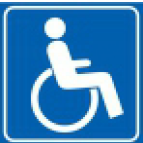 14Rowerek + Orbitrek 15Prasa nożna + Jeździec16Wioślarz + Wyciąg górny17Wyciskanie siedząc + Motyl1Strefa relaksuStrefa relaksuStrefa relaksuStrefa relaksuStrefa relaksu1Ławka parkowa42Kosz23Stojak na rowery14Stół do gry w szachy i chińczyka2Zagospodarowanie terenuZagospodarowanie terenuZagospodarowanie terenuZagospodarowanie terenuZagospodarowanie terenu1Nasadzenia roślinności (48 szt.)12Nawierzchnia żwirowa pod urządzenia (40,32 m3)13Tablica informacyjna / OSA2Razem nettoRazem nettoVAT ….%VAT ….%Razem bruttoRazem bruttoLp. Nazwa (rodzaj) towaru lub usługi Wartość bez kwoty podatku Lp. Nazwa i adres podwykonawcy                (o ile jest to wiadome)Część zamówienia, której wykonanie zostanie powierzone podwykonawcom% wartość części zamówienia, której wykonanie zostanie powierzone podwykonawcom (kolumna fakultatywna - Wykonawca nie musi jej wypełniać)Lp. Nazwa i adres podmiotu na rzecz którego wykonano dostawy Miejsce wykonania i zakres prac wykonaniawykazać co najmniej jedno zadanie polegające na • dot. części nr 1 - dostawę polegającą na montażu urządzeń zabawowych na kwotę 200 tys. zł. brutto• dot. części nr 2 - dostawę polegającą na montażu urządzeń siłowni zewnętrznych na kwotę 50 tys. zł. brutto(w przypadku, gdy Wykonawca złoży ofertę na dwa zadania, musi wykazać wykonanie dostaw na każde zadanie, zgodnie z wyżej wymienionymi wymaganiami Zamawiającego na każdą z dwóch części).Czas realizacji  od – do  dz./m-c /rok 1 2 4 5 Nazwa zadania oraz miejsce wykonania i zakres prac........................................................................  •	dot. części nr 1 - dostawę polegającą na montażu urządzeń zabawowych na kwotę 200 tys. zł. brutto(wymagana /posiadana) 200 tys. zł. brutto /...........................Nazwa zadania oraz miejsce wykonania i zakres prac........................................................................  •	dot. części nr 2 - dostawę polegającą na montażu urządzeń siłowni zewnętrznych na kwotę 50 tys. zł. brutto(wymagana /posiadana) 50 tys. zł. brutto /...........................Lp. Nazwa podmiotu Adres podmiotu 1. 2. ….. 